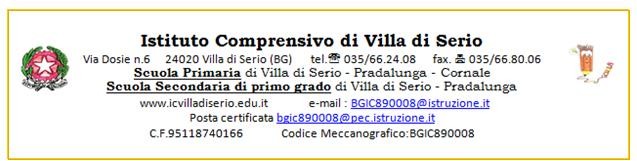 VERBALE N. 8 a.s. 2022-2023SEDUTA DELL’11 LUGLIO 2023Il giorno martedì 11 luglio 2023 alle ore 18.00 si è riunito il Consiglio d’Istituto (convocazione Prot. N. 0004559 del 07/07/2023). La seduta avviene online, tramite Google Meet e si discute il seguente ordine del giorno:Approvazione verbale seduta precedente (Delibera)Variazioni di bilancio/assestamento (Delibera)Stato attuazione programma annuale 2023 al 30.06.2023 (Delibera)Visite e uscite settembre/ottobre (Delibera)Corso di nuoto primaria Pradalunga (Delibera)Bando Attenta-mente CARIPLO (Delibera)Abbinamento gruppi alunni, classi prime secondarie, con lettera sezioneDiscarico materiali (Delibera)  PAI a. s. 2022-23Varie ed eventualiOMISSIS1. Verbale seduta precedente (Delibera)Il Presidente chiede ai presenti l’approvazione del verbale della seduta precedente, allegato alla convocazione: nessuno presenta alcuna osservazione, quindi il verbale viene approvato all’unanimità.                                                             DELIBERA N. 99  2. Variazioni di bilancio/assestamento (Delibera)La DSGA, Sig. ra Bonavolontà, illustra, in maniera dettagliata, le quattro variazioni di bilancio, allegate alla convocazione; i consiglieri, ascoltate attentamente le informazioni, approvano, all’unanimità, le variazioni di bilancio e il relativo assestamento.                                                               DELIBERA N. 100  3. Stato attuazione programma annuale 2023 al 30.06.2023 (Delibera)La DSGA, Sig.ra Bonavolontà, interviene per illustrare, nel dettaglio, lo stato di attuazione del programma annuale di bilancio al 30/06/2023 e riferisce circa la relazione predisposta dal Dirigente scolastico e da lei stessa. Il Consiglio approva all’unanimità.                                                             DELIBERA N. 101A conclusione dell’intervento della DSGA, il Dirigente coglie l’occasione per ringraziare i docenti facenti parte della Commissione PNRR per il lavoro prodotto per la scelta degli acquisti volti al miglioramento delle attività scolastiche e, in particolare, ringrazia la Dott.ssa Bonavolontà per il grande impegno nel portare a termine tutte le procedure contabili relative al piano indicato. Ai ringraziamenti si unisce anche l’ins. Moioli.  4.Visite e uscite settembre/ottobre (Delibera)Il Dirigente scolastico presenta le tabelle relative alle uscite e visite didattiche dei mesi di settembre e ottobre 2023. L’ins. Serego Allighieri interviene chiedendo di poter inserire in delibera la visita alle miniere di Schilpario per le future classi quarte di Villa di Serio (l’iniziativa era in calendario nel mese di novembre, ma, dopo aver sentito il responsabile della visita, si è reso necessario il cambio data e l’anticipo alla prima decade di ottobre): gli alunni visiteranno le miniere utilizzando il trenino, a suo tempo usato dai minatori, e poi effettueranno attività laboratoriali; la durata dell’uscita è di un giorno intero e il costo per i genitori sarà di circa 15 € a cui va sommata la spesa per il trasporto privato. Il Consiglio approva l’intera programmazione delle uscite.                                                          DELIBERA N. 102  5. Corso di nuoto primaria Pradalunga (Delibera)Il Dirigente scolastico presenta la tabella relativa ai corsi di nuoto per le scuole primarie di Villa di Serio e di Pradalunga; il Consiglio approva all’unanimità.                                                         DELIBERA N. 103  6. Bando Attenta-mente CARIPLO (Delibera)Il Dirigente scolastico illustra l’iniziativa a cui l’IC aveva già partecipato l’anno precedente come partner con la Cooperativa “Il Cantiere”: anche quest’anno si procede negli stessi termini. Il Consiglio approva all’unanimità.                                                        DELIBERA N. 104  7. Abbinamento gruppi alunni, classi prime secondarie, con lettera sezioneIl Dirigente scolastico comunica ai presenti che si deve procedere all’abbinamento dei gruppi di alunni, individuati dalle docenti delle classi quinte delle scuole primarie di Villa di Serio, Pradalunga e Cornale, alla sezione di appartenenza: invita un genitore di Pradalunga a procedere all’abbinamento delle sezioni A e B e un genitore di Villa di Serio all’abbinamento delle sezioni E, F e G. Effettuati gli abbinamenti, il Dirigente informa che gli elenchi delle classi così definite verranno affissi agli albi delle scuole secondarie di I° di Villa di Serio e di Pradalunga, già da domani.  L’insegnante Bertocchi precisa che, per la secondaria di Villa di Serio a indirizzo musicale, nella sezione E sono iscritti gli alunni di clarinetto, nella sezione F gli alunni di pianoforte e flauto e nella sezione G gli alunni di chitarra. Il Consiglio prende atto. La Sig. ra Colombo chiede se i libri di testo per le classi della secondaria di Pradalunga sono gli stessi: il Dirigente risponde affermativamente e riferisce che l’elenco completo dei testi è già pubblicato sull’home page dell’IC. La Sig.ra Rossi chiede come si procede alla formazione delle classi prime alla primaria di Villa di Serio: l’insegnante Serego Allighieri risponde che la formazione delle classi avviene dopo circa due/tre settimane dall’inizio dell’anno scolastico, in seguito ad un periodo di osservazione delle insegnanti e prove d’ingresso sostenute dai bambini. Il Dirigente precisa che le tre classi prime della primaria di Villa di Serio avranno lo stesso orario e il 60% dei futuri “primini” proviene dalla locale scuola dell’infanzia. Il Consiglio prende atto.  8. Discarico materiali (Delibera)Il Dirigente scolastico presenta gli elenchi per lo scarico dei materiali, predisposti dagli insegnanti incaricati dei vari plessi. Il Consiglio, all’unanimità, è favorevole allo scarico.                                                        DELIBERA N. 105  9. PAI a.s. 2022-23Il Dirigente scolastico presenta, in sintesi, il documento inviato, in allegato, alla convocazione. Il documento è caricato sul sito dell’IC ed è stato elaborato dalla Commissione Inclusione, sotto la guida delle insegnanti Marcione e Sonzogni, FS dell’Inclusione; il documento è già stato deliberato dal Collegio dei Docenti e viene condiviso con il Consiglio d’Istituto. Il Consiglio prende atto della comunicazione.  10. Varie ed eventualiIl Dirigente scolastico informa i consiglieri in merito a:Progetto “Seleggo”, patrocinato dai Lions per produrre versioni facilitate on-line di libri di testo della scuola secondaria per alunni con disturbi specifici di apprendimento, in particolare per i dislessici; circa il 50% dei testi delle scuole secondarie di Villa di Serio e di Pradalunga è presente in questo elenco con versione “speciale” e il genitore potrà fare richiesta di poter accedere per la versione facilitata a favore del proprio figlio; Convenzione con le Amministrazioni di Villa di Serio e di Pradalunga per l’utilizzo di alcuni locali delle scuole per le attività dei CRE;Bando regionale della Lombardia per le scuole primarie nei comuni con meno di 5000 abitanti per l’acquisto di digital-board, per un massimo di spesa di € 40000,00;Settimana corta per le scuole secondarie di I°: il DS comunica che i comuni di Bergamo e di Seriate hanno disposto la chiusura delle scuole secondarie di I° il sabato per il risparmio energetico; l’ipotesi potrebbe essere prevista anche per le nostre scuole e il DS prevede di incontrare gli amministratori locali di Villa di Serio e Pradalunga nei prossimi giorni per capire quali sono le reali intenzioni delle amministrazioni. Già il 70% dei Comuni della provincia ha la settimana corta e il DS ha chiesto ad altri colleghi come si sono organizzati per le scuole a indirizzo musicale. L’ins. Moioli riferisce che sono già state fatte delle riflessioni per adeguare gli orari anche per le classi ad indirizzo musicale.Viene chiesto, da parte di un genitore, di poter avere, in tempi brevi, la richiesta per l’uscita autonoma, in deroga, per gli alunni delle classi quarta e quinta della scuola primaria di Pradalunga. Il DS riferisce che, nei prossimi giorni, verrà emanata la relativa circolare.Esauriti i punti all’odg, la riunione si conclude alle ore 19.10.Villa di Serio, 11/07/2023                        La segretaria								 Il presidente              Roberta Ferraris			                             		                Mirko Rottoli